ボジョレヌーボ　油彩　筆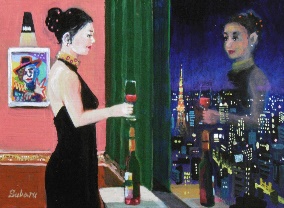 　F4（33.4.×24.4）　2018年（70歳）　11月の暦本来、ブルゴーニュ地方・ボジョレー村の新酒（未熟成）の赤ワイン、11月の第三木曜日に解禁。（イタリアでは10月31日、オーストラリアでは11月11日解禁・・・何故だ？）ボジョレの日、彼は来ない、奮発した赤ワインを一人傾ける、彼女の目に東京タワーがにじんで見える。